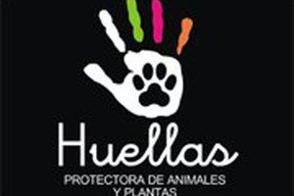 Animal de compagnie que vous voulez adopterType d’animal familier	                 chien                                                      chatNom de l’animal	DONNEES PERSONNELLESPrénom et nom de famille	ADRESSE	Rue 	Code postal	Pays	Messagerie électroniqueNuméro de téléphone de contact	Année de naissance	Profession	LOGEMENTType de logement	:                           Maison                                         AppartementIl y a une terrasse ?			     Oui                                                No Avez-vous un jardin ?                          Oui                                                NonSi oui, hauteur de clôture de jardin : Êtes vous propriétaire de votre logement                                             ou locataireAvez-vous la permission du propriétaire de la maison d’avoir des animaux?     Oui                                                NonY a-t-il une possibilité de déménagement dans les prochains mois?	                    Oui                                                NonFAMILLEEst-ce que d’autres personnes vivent chez vous? (Couple, enfants,...)	                 Oui                                                NonS’il y a des enfants, indiquez le nombre  d’enfantsl’âge des enfantsY a-t-il quelqu’un qui a des allergies dans la famille?	                      Oui                                                NonQuelle allergie ?Si vous n’avez pas d’enfants, y a-t-il une chance qu’un bébé soit bientôt donné à la famille?	            Oui                                                NonPensez-vous que la coexistence des bébés avec les animaux est compatible?ue d’autres personnes vivent chez vous? (Couple, enfants,…)                                              Oui                                                NonOccupation et temps libreTravaillez-vous actuellement?   Oui                                                NonAvez-vous de la stabilité dans votre travail? Oui                                                NonHeures de travail ?Combien de temps libre , avez-vous par jour/semaine?L’animal passerait-il du temps seul à la maison?                Oui                                                NonSi oui, combien d’heures?Quelles sont vos Hobbyes ?Que faites-vous habituellement en vacances?Qu’ allez-vous faire de l’animal que vous accueillez pendant à vos vacances? A propos des animaux de compagnie en généralQue regardez-vous lors de l’adoption d’un animal de compagnie? (Physique, caractère, âge)Quels besoins pensez-vous avoir?Quelles dépenses pensez-vous que cela implique et quelles seraient vos dépenses?Selon vous, quel régime alimentaire convient le mieux?Qu’est ce qui vous inquiète le plus sur le  fait d’avoir un chien à la maison ?DépensesAboiementPertes des poilsDoit être  sorti pour faire ses besoinsL’engagement que cela exigePenser quoi faire de lui en vacancesL’emmener chez le vétérinaireAutreEn cas d'«autre », préciserQuestions générales d’adoptionDans quel but adoptez-vous?Qui a pris la décision?Le reste de la famille le partage-t-il ?                          Oui                                                NonOù dormira-t-il ?A l’intérieurA l’extérieurOù l’accès lui sera t’il interdit ?Avez-vous déjà eu des animaux?                                 Oui                                                NonSi oui, parlez-nous d’eux (race, taille, qui lui est arrivé, s’il est mort avec quel âge et pourquoi?, Quelle relation avait-il avec lui, l’acheter ou l’adopter?)Avez-vous actuellement d’autres animaux à la maison?                                    Oui                                                NonSi oui, dites-nous quelque chose à leur sujet (combien, race, âge, sexe, caractère avec d’autres chiens, relation que vous avez avec eux, adopté ou acheté)Quel type de chien aimeriez-vous adopter? (race, taille, âge, sexe, poils..)Quel caractere voulez vous qu’il ait ?Calme-ActifAffectueuxIndépendantQuand voulez vous l’adopter ? Dès que possibleQuand tout est régléDans quelques joursLES PROMENADESCombien de temps et combien de fois allez vous l’emmener faire une promenade?Où irez vous le promener ?En  bas de la rueDans un parcA la campagneEn cas d'«autre », préciser lequel? Sur ce questionnaireDites-nous ce que vous en pensezlourdRien de lourdNécessairePas besoinAvez-vous des suggestions?                                           Merci à vous d’avoir répondu à nos questions
